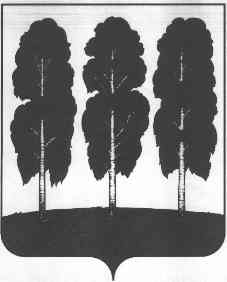 АДМИНИСТРАЦИЯ БЕРЕЗОВСКОГО РАЙОНАХАНТЫ-МАНСИЙСКОГО АВТОНОМНОГО ОКРУГА – ЮГРЫРАСПОРЯЖЕНИЕот  01.02.2022			        		                         	                            № 67-рпгт. БерезовоОб утверждении публичной декларациио результатах реализации мероприятий муниципальной программы «Жилищно-коммунальный комплекс в Березовском районе» 	Руководствуясь постановлением администрации Березовского района от 10.11.2021 № 1306 «О порядке разработки и реализации муниципальных программ Березовского района, порядке оценки эффективности реализации муниципальных  программ Березовского района и признании утратившими силу некоторых муниципальных нормативных правовых актов администрации Березовского района:	1.Утвердить публичную декларацию о результатах реализации мероприятий муниципальной программы «Жилищно-коммунальный комплекс в Березовском районе» (далее – публичная декларация, муниципальная программа) согласно приложению к настоящему распоряжению.	2. Назначить начальника управления по жилищно-коммунальному хозяйству администрации Березовского района Бачина Олега Анатольевича и ведущего специалиста планово-экономического отдела управления по жилищно-коммунальному хозяйству администрации Березовского района Тумашенко Анжелику Владимировну ответственными за:	- корректировку публичной декларации и привидение ее в соответствие с изменениями муниципальной программы, связанными с уточнением наименований и (или) объемов финансирования мероприятий (подпрограмм) муниципальной программы, реализация которых  напрямую  приводит к достижению соответствующего результата;	- размещение публичной декларации на официальном  веб-сайте органов местного самоуправления Березовского района.3. Разместить настоящее распоряжение на официальном  веб-сайте органов местного самоуправления Березовского района.4. Настоящее распоряжение вступает в силу после его подписания.5. Контроль за исполнением настоящего распоряжения возложить на заместителя главы Березовского района, председателя комитета С.Н.Титова.Глава района                                                                                      П.В. Артеев   Приложение к распоряжению администрации Березовского района от 01.02.2022 № 67-рРезультаты реализации мероприятий муниципальной программы «Жилищно-коммунальный комплекс в Березовском районе»№ п/пНаименование результата Значение  результата (ед. измерения)Срок исполненияНаименование мероприятия (подпрограммы) муниципальной программы, направленного на достижение результата)Объем финансирования мероприятия (подпрограммы)тысяч рублей1234561. Доля замены ветхих муниципальных сетей теплоснабжения, водоснабжения и водоотведения от общей протяженности ветхих инженерных сетей теплоснабжения, водоснабжения и водоотведения,%5%2030Мероприятие 2.5 «Предоставление субсидий на реализацию полномочий в сфере жилищно-коммунального комплекса Подпрограмма 2 «Обеспечение равных прав потребителей на получение коммунальных услуг»45 210,12.Строительство водоочистных сооружений, единиц 3 единицы2030Мероприятие 1.2 «Реконструкция, расширение, модернизация, строительство коммунальных объектов, в том  числе объектов питьевого водоснабжения в населенных пунктах, население в которых не обеспечено доброкачественной и (или) условно доброкачественной питьевой водой»Подпрограмма 1 «Создание условий для обеспечения качественными коммунальными услугами»1 986 612,63Доля уличной канализационной сети, нуждающейся в замене, % 14,7%2030Мероприятие 2.5 «Предоставление субсидий на реализацию полномочий в сфере жилищно-коммунального комплекса Подпрограмма 2 «Обеспечение равных прав потребителей на получение коммунальных услуг»45 210,14Доля уличной водопроводной сети, нуждающейся в замене, %21,2%2030Мероприятие 2.5 «Предоставление субсидий на реализацию полномочий в сфере жилищно-коммунального комплекса Подпрограмма 2 «Обеспечение равных прав потребителей на получение коммунальных услуг»45 210,15Число аварий и повреждений, ед/км 0,081ед/км2030Мероприятие 2.5 «Предоставление субсидий на реализацию полномочий в сфере жилищно-коммунального комплекса Подпрограмма 2 «Обеспечение равных прав потребителей на получение коммунальных услуг»45 210,16Доля населения, обеспеченного качественной питьевой водой из систем централизованного водоснабжения, % 99,0%2030Мероприятие 1.2 «Реконструкция, расширение, модернизация, строительство коммунальных объектов, в том  числе объектов питьевого водоснабжения в населенных пунктах, население в которых не обеспечено доброкачественной и (или) условно доброкачественной питьевой водой»Подпрограмма 1 «Создание условий для обеспечения качественными коммунальными услугами»1 986 612,67Доля обеспеченности населения централизованными услугами водоснабжения,  % 81,1%2030Мероприятие 1.2 «Реконструкция, расширение, модернизация, строительство коммунальных объектов, в том  числе объектов питьевого водоснабжения в населенных пунктах, население в которых не обеспечено доброкачественной и (или) условно доброкачественной питьевой водой»Подпрограмма 1 «Создание условий для обеспечения качественными коммунальными услугами»1 986 612,68 Доля обеспеченности населения централизованными услугами водоотведения,  % 75,3%2030Мероприятие 1.2 «Реконструкция, расширение, модернизация, строительство коммунальных объектов, в том  числе объектов питьевого водоснабжения в населенных пунктах, население в которых не обеспечено доброкачественной и (или) условно доброкачественной питьевой водой»Подпрограмма 1 «Создание условий для обеспечения качественными коммунальными услугами»1 986 612,6